Obecní úřad Stěbořice747 51 Stěbořice  28Žádost o zvláštní užívání místní komunikace – umístění inženýrských sítí a jiných nadzemních nebo podzemních vedení(podle §25 odst. 6 zákona č.13/1997 Sb., o pozemních komunikací, ve znění pozdějších předpisů)Žadatel:Jméno a přijmení  / název	…………………………………………………………………………………………………………..				Datum narození / IČ …………………………………………………………………………..Adresa / sídlo			………………………………………………………………………………………………………………………………………………………………telefon………………………E-mail …………………………………………………………….Zmocněnec – zastupující na základě plné moci doložené k žádosti:Jméno a příjmení / název	……………………………………………………………………………………………………………				Datum narození / IČ …………………………………………………………………………..Adresa / sídlo			………………………………………………………………………………………………………………………………………………………………telefon……………………..E-mail ……………………………………………………………..Místo zvláštního užívání:Pozemek komunikace : parc.č. ………………………………………………………. k.ú. …………………………………………….Z důvodu uložení inženýrských sítí:V …………………………………… dne: …………………………….								Podpis a razítko žadatelePřílohy k žádosti:Souhlas vlastníka pozemku pod komunikací (Obec Stěbořice)Situaci se zakreslením trasy ukládaných sítíZaplacení správního poplatku ve výši 1000,- KčVedeníDélka ( m)Podzemní - Nadzemnívodovodníkanalizačníplynovodníelektrickételefonní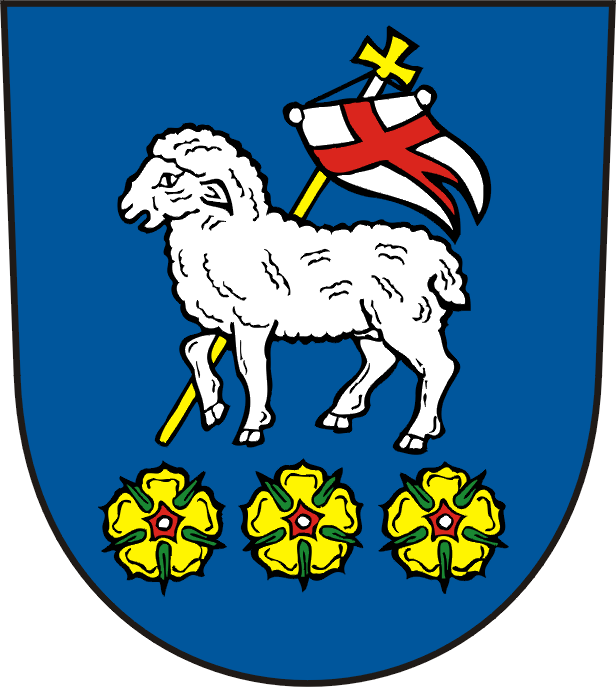 